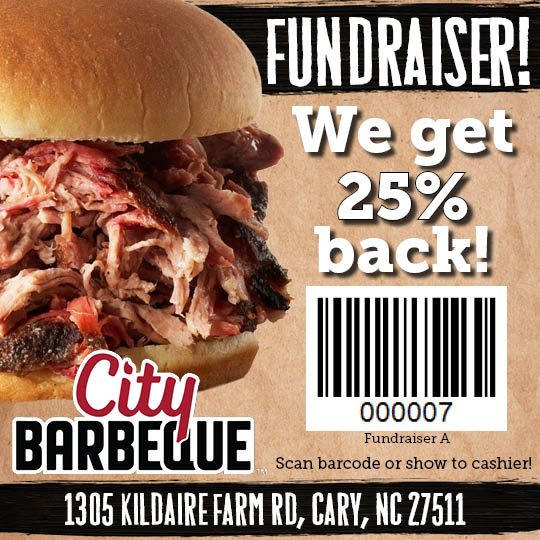 Join us on December 5th in support ofDillard Drive Middle School(10:30 am to 10:00 pm)